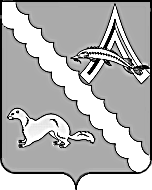 АДМИНИСТРАЦИЯ АЛЕКСАНДРОВСКОГО РАЙОНАТОМСКОЙ ОБЛАСТИПОСТАНОВЛЕНИЕВ соответствии со ст. 33 Федерального закона от 06 октября 2003 года № 131-ФЗ «Об общих принципах организации местного самоуправления в Российской Федерации»,  Законом Томской области от 10 апреля  2017 года  № 29-ОЗ  «О регулировании некоторых вопросов, связанных с деятельностью старосты сельского населенного пункта на территориях муниципальных образований в Томской области»,  ПОСТАНОВЛЯЮ:1. Рекомендовать представительным  органам сельских поселений, расположенных   на территории Александровского района Томской области,    издать  правовой акт,  предусматривающий особенности правового статуса старосты сельского населенного пункта, не являющегося административным центром сельского поселения (далее – староста), порядок назначения (избрания) старосты и  учета мнения населения о кандидатуре старосты, организационного обеспечения деятельности старосты, а также порядок взаимодействия старосты  с органами государственной власти, органами местного самоуправления, едиными дежурно-диспетчерскими службами муниципальных образований, иными органами и организациями, гражданами.2. Настоящее постановление вступает в силу со дня его официального опубликования (обнародования). 3. Контроль за исполнением настоящего постановления оставляю за собой.Рассылка: сельским поселениям10.05.2017                                                             № 577с. Александровскоес. АлександровскоеО старосте  населенного пункта, не являющегося административным центром сельского поселенияГлава Александровского района                                                   И.С. КрыловКлимова А.А.26035